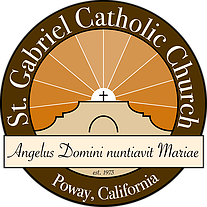 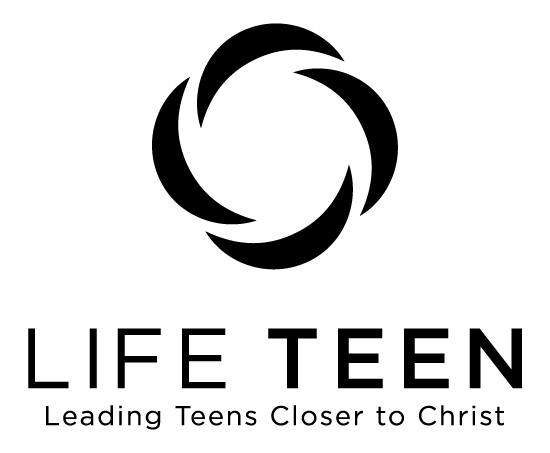 Winter Retreat 2020PERMISSION SLIPI hereby give my permission for _____________________________________________, my son/daughter, person under my guardianship, to participate in the below noted activity with St. Gabriel’s Youth Ministry.  I understand that he/she will be under the supervision of Kierstin Rowell, Coordinator of Youth Ministry, as well as other adult volunteers.			ACTIVITY:	Winter Retreat			      PLACE:	Whispering Winds, Julian, CA			        DATE:	February 21-23, 2020TIME:	4:00pm Friday – 12:00pm Sunday           TRANSPORTATION: 	carpool or bus			        COST:	$225PERMISSION SLIP & $ DUE:	January 31, 2020RETREAT PARTICIPATION GUIDELINESPossession and/or use of alcohol, illegal drugs, or nicotine products is prohibited.No type of weapons are permitted at any time.Participants will not be allowed to leave their dorms after lights out.Participants will not be allowed in the dorms of the opposite sex at any time.Violation of guidelines will result in immediate phone contact with parent/guardian.  I understand my responsibility will be to pick up my son/daughter and remove them from the activity, regardless of the time I am called.As parent/legal guardian, I remain legally responsible for any personal actions taken by named young person.  I agree on behalf of myself, my child’s other parent if know or living, my child named herein, or our heirs, successors, and assigns, to hold harmless and defend St. Gabriel’s, its officers, directors and agents, and the claims or demands that may be made or brought against the parish, its officers, directors and agents, and the Diocese of San Diego, chaperones, or representatives associated with the event, arising from or in connection with my child’s attending the event or in connection with any illness or injury or cost of medical treatment in connection therewith, and I agree to compensate the parish, its officers, directors and agents, and the Diocese of San Diego, chaperones, or representatives associated with the event for reasonable attorney’s fees and expenses arising in connection therewith.My child, __________________________________, has my permission to travel by private auto to/from this event._______________________________________        ___________________________________________(Phone number)					(Parent signature)_______________________________________	___________________________________________(Date)						(Print name / relationship)MEDICAL MATTERS: I hereby warrant that to the best of my knowledge, my child is in good health, and I assume all responsibility for the health of my child. Of the following statements pertaining to medical matters, sign only those in accordance with your wishes:Emergency Medical Treatment: In the event of an emergency, I hereby give permission to transport my child to a hospital for emergency medical or surgical treatment. I wish to be advised prior to any further treatment by the hospital or doctor. In the event of an emergency, if you are unable to reach me at the above numbers, contact:NAME & RELATIONSHIP:_____________________________________________ PHONE: (    ) _____________FAMILY DOCTOR: ___________________________________________________ PHONE: (    ) _____________Family Health Plan Carrier: Policy Number:__________________________________________________________1) Signature: __________________________________Date:_______________________Other Medical Treatment: In the event it comes to the attention of the parish, its officers, directors and agents, and the Diocese of San Diego, chaperons, or representatives associated with the activity that my child becomes ill with symptoms such as headache, vomiting, sore throat, fever, diarrhea, I want to be called collect (with phone charged reversed to myself)2) Signature: ___________________________________Date:_______________________Medication: My child is taking medication at present. My child will bring all such medications necessary, and suchmedications will be well labeled. Names of medications and concise directions for seeing that the child takes suchmedications, including dosage are as follows:________________________________________________________________________________________________________________________________________________3) Signature: ___________________________________Date:________________________No medication of any type whether prescription or nonprescription may be administered to my child unless the situation is life threatening and emergency treatment is required.4) Signature: ___________________________________Date:________________________I hereby grant permission for nonprescription medication (such as aspirin, throat lozenges, cough syrup) to be given to my child, if deemed advisable.5) Signature:____________________________________ Date:________________________Specific Medical Information:The Parish will take reasonable care to see that the following information will be held in confidence.Allergic reactions (medications, foods, plants, insects, etc.)____________________________________________ _____________________________________________________________________________________________Does child have a medically prescribed diet?_________________________________________________________Any physical limitations?________________________________________________________________________Is child subject to chronic homesickness, emotional reactions to new situations, sleepwalking, bedwetting, fainting?____________________________________________________Has child recently been exposed to contagious disease or conditions, such as mumps, measles, chickenpox, etc? If so, date and disease or condition:___________________________________________________________________You should be aware of these special medical conditions of my child:__________________________________________________________________________________________________________________________________Standard Photo and Video Release Form for Minor Child I affirm that photographs and video may be taken of me and/or the undersigned minor child. I hereby authorize St. Gabriel Catholic Church to use any such photographs or videos containing my image or likeness and/or the undersigned minor child’s image or likeness, and our names, for promotional or marketing needs, including but not limited to printed material, videos, and websites. I release St. Gabriel Catholic Church from any expectation of confidentiality for the undersigned minor child and myself. I attest that I am the parent or legal guardian of the children listed below and that I have the authority to authorize St. Gabriel Catholic Church to use such photographs, videos and names. I acknowledge that since participation in publications and websites produced by St. Gabriel Catholic Church is voluntary, neither the minor child nor I will receive financial compensation. I further agree that participation in any publication and website produced by St. Gabriel Catholic Church confers no rights of ownership whatsoever. I release St. Gabriel Catholic Church, its contractors and its employees from liability for any claims by me or any third party in connection with my participation or the participation of the undersigned minor child. Name: _______________________________________________________________________ Signature: __________________________________________________ Date: _____________ Name and Age of Minor Child: Name:_______________________________________ Age: ________ 